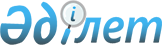 Табиғи кальций фосфаттарына, табиғи алюминий-кальций фосфаттарына және ұнтақталған фосфат борына қатысты Еуразиялық экономикалық одақтың Бірыңғай кедендік тарифінің кедендік әкелу бажы ставкаларының қолданылу мерзімін ұзарту туралыЕуразиялық экономикалық комиссия Алқасының 2018 жылғы 11 желтоқсандағы № 199 шешімі
      2014 жылғы 29 мамырдағы Еуразиялық экономикалық одақ туралы шарттың 42 және 45-баптарына және Еуразиялық экономикалық комиссия туралы ереженің (2014 жылғы 29 мамырдағы Еуразиялық экономикалық одақ туралы шартқа № 1 қосымша) 18-тармағына сәйкес Еуразиялық экономикалық комиссия Алқасы шешті:
      1. Еуразиялық экономикалық комиссия Алқасының 2018 жылғы 5 маусымдағы № 94 шешімімен бекітілген Еуразиялық экономикалық одақтың Бірыңғай кедендік тарифінің (Еуразиялық экономикалық комиссия Кеңесінің 2012 жылғы 16 шілдедегі № 54 шешіміне қосымша) ЕАЭО СЭҚ ТН 2510 20 000 0 кодымен сыныпталатын табиғи кальций фосфаттарына, табиғи алюминий-кальций фосфоттарына және ұнтақталған фосфот борына қатысты кедендік құнының 0 пайызы мөлшеріндегі кедендік әкелу бажы ставкасының қолданылу мерзімі қоса алғанда 2021 жылғы 4 қаңтарға дейін ұзартылсын.
      2. Еуразиялық экономикалық одақтың Бірыңғай кедендік тарифіне (Еуразиялық экономикалық комиссия Кеңесінің 2012 жылғы 16 шілдедегі № 54 шешіміне қосымша) 4С ескертудегі "қоса алғанда 2019 жылғы 4 қаңтарға дейін" деген сөздер "қоса алғанда 2021 жылғы 4 қаңтарға дейін" деген сөздермен ауыстырылсын.
      3. Осы Шешім  ресми жарияланған күнінен бастап  күнтізбелік 30 күн өткен соң күшіне енеді және 2019 жылғы 5 қаңтардан бастап туындайтын құқықтық қатынастарда қолданылады.
					© 2012. Қазақстан Республикасы Әділет министрлігінің «Қазақстан Республикасының Заңнама және құқықтық ақпарат институты» ШЖҚ РМК
				
      Еуразиялық экономикалық комиссияАлқасының Төрағасы

Т. Саркисян
